Michigan Good Sam Organization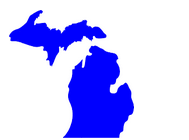 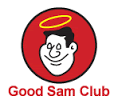 “Good Sam Prom” RallySep 14-17, 2017Clare County Fairgrounds418 Fairlane St, Harrison, MI 48625Emergency phone numbers - Fairgrounds: (989)-539-9011, Clare County Sheriff: (989)-539-7166DIRECTIONS: From the South, take U.S. 127 North to exit 170 (Business Rte 127). Turn Right onto North Clare Ave. Go 3.4Mi to Fairlane St., turn Left onto Fairlane to fairground entrance. From the North, take U.S. 127 South to exit 176 (Business Rte 127), turn Right onto North Clare Ave, go 3.5Mi to Fairlane St., turn Right onto fairground entrance. Address is 418 Fairlane St. Harrison, Mi 48625.ACTIVITIES:  Arts & Crafts, bingo, games, golf tournament, flea market, rig decorating, jam sessions, seminars, dress up to the theme, youth activities, entertainment each evening, vendor exhibits, ice cream social, and much more, with a worship service on Sunday morning.PARKING:  Will be chapter block parking, if you want to park together, please register before the cut off date.  If you mark handicap parking, you will not be parked with your chapter.  Special electric available (pre-registered only) with a doctor's slip on file with Barbara Biddinger -Treasurer and must be renewed yearly. Handicap parking with a placard or handicap license tags.Parking Opens at NOON on Tuesday. No Parking After Dark or during opening ceremonies.Deadline for pre-registering is Aug 25, 2017NAME__________________________________________________________________________ PHONE __________________ADDRESS_________________________________________ CITY __________________________ STATE ______  ZIP_______RIG  TYPE ___________________________ LENGTH ___________ SLIDE OUTS_________ LICENSE ____________________GOOD SAM NUMBER__________________ CHAPTER NUMBER __________ CHAPTER NAME _________________________IS THIS YOUR FIRST MICHIGAN RALLY? ____    ARE YOU A VENDOR? ____    eMAIL ADDRESS _______________________NUMBER IN FAMILY:  ADULT _____  TEEN ______ YOUTH _______   HANDICAP (tag or hanging) LICENSE _______________Fees:	Two adults/Children (Thu/Sun) $80 ($85 at gate)	$ ______        Vendors:          	Single Adult (Thu/Sun) $73 ($78 at gate)		$ ______            Inside $25 per 10’x10’ area		$_____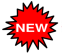 Working Man Special (Fri-Sun) $60       		$ ______            Outside $25			$_____          	Additional Adult $10   	 		$ ______		           	Early Bird (prior to Thursday) $25/night    	$ ______                                		 Total Enclosed (US Funds) 	$ ______Send Payment: Michigan Good Sam Barbara Biddinger Treasurer. 369 Pretty Ln Mason Mi 48854Refunds (minus $5 handling fee): 7 days from the end of the rally; notify Barbara Biddinger (Treasurer)WE THE UNDERSIGNED, UNDERSTAND THE MICHIGAN STATE COMMITTEE HAS TAKEN REASONABLE AND NECESSARY PRE-CAUTIONS AND THEREFORE, WE ACCEPT FULL RESPONSIBILTY FOR OUR UNIT AND PERSONS WITH OUR UNIT WHILE ATTENDING THE RV RALLY.  YOUR CANCELLED CHECK IS YOUR RECEIPT.SIGNED _________________________________________________________ DATE ____________________ (version 3-31-17) there is no charge for an arts & craftsor raffle event table